Name of journal: World Journal of GastroenterologyESPS Manuscript NO: 8780Columns: REVIEWIs routine drainage necessary after pancreaticoduodenectomy?Wang Q et al. Routine drainage after pancreaticoduodenectomyQiang Wang, Yong-Jian Jiang, Ji Li, Feng Yang, Yang Di, Lie Yao, Chen Jin, De-Liang Fu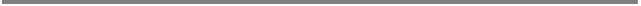 Qiang Wang, Yong-Jian Jiang, Ji Li, Feng Yang, Yang Di, Lie Yao, Chen Jin, De-Liang Fu, Department of Pancreatic Surgery, Pancreatic Disease Institute, Huashan Hospital Affiliated with Fudan University, Shanghai 200040, ChinaAuthor contributions: Wang Q and Fu DL designed the study and wrote the paper; Jiang YJ, Li J, and Yang F reviewed the literature; Yao L analyzed the data; and Jin C revised the paper.Correspondence to De-Liang Fu, MD, PhD, Department of Pancreatic Surgery, Pancreatic Disease Institute, Huashan Hospital Affiliated with Fudan University, Wulumuqizhong Rd No. 12, Shanghai 200040, China.surgeonfu@163.comTelephone: + 86-21-52887164       Fax: +86-21-52888277Received: January 6, 2014             Revised: February 13, 2014Accepted: March 6, 2014Published online:AbstractWith the development of imaging technology and surgical techniques, pancreatic resections to treat pancreatic tumors, ampulla tumors, and other pancreatic diseases have increased. Pancreaticoduodenectomy, one type of pancreatic resection, is a complex surgery with the loss of pancreatic integrity and various anastomoses. Complications after pancreaticoduodenectomy such as pancreatic fistulas and anastomosis leakage are common and significantly associated with patient outcomes. Pancreatic fistula is one of the most important postoperative complications; this condition can cause intraperitoneal hemorrhage, septic shock, or even death. An effective way has not been found to avoid the occurrence of pancreatic fistula now. In most medical centers, the frequency of pancreatic fistula has remained between 9% and 13%. The early detection and routine drainage of anastomotic fistulas, pancreatic fistulas, bleeding, or other intra-abdominal fluid collections after pancreatic resections are considered as important and effective ways to reduce postoperative complications and the mortality rate. However, many recent studies have argued that routine drainage after abdominal operations, including pancreaticoduodenectomies, does not affect the incidence of postoperative complications. Although inserting drains after pancreatic resections continues to be a routine procedure, its necessity remains controversial. This article reviews studies of the advantages and disadvantages of routine drainage after pancreaticoduodenectomy and discusses the necessity of this procedure.© 2014 Baishideng Publishing Group Co., Limited. All rights reserved.  Key words: Pancreaticoduodenectomy; Drainage; Suction; Fistula; Postoperative complications; Intra-abdominal infectionsCore tip: Limited studies have shown that routine drainage does not produce obvious benefits for patients after pancreaticoduodenectomy. Few retrospective studies support selective drainage after pancreatico- duodenectomy, but persuasive evidence does not exist to support omitting drainage in all patients. Patients might benefit from having their drains removed shortly after pancreaticoduodenectomy; however, evidence for this assertion is lacking.Wang Q, Jiang YJ, Li J, Yang F, Di Y, Yao L, Jin C, Fu DL. Is routine drainage necessary after pancreaticoduodenectomy? World J Gastroenterol 2014;  Available from: URL: http://www.wjgnet.com/esps/  DOI: http://dx.doi.org/10.3748/wjg.v20.i0.0000INTRODUCTIONIn the 19th century, Sims became the first surgeon to use routine drainage after gynecological surgery. Since then, most surgeons have inserted routine drainage following abdominal surgeries[1-4]. Routine drainage is considered to be an important and effective method of reducing postoperative complications and the mortality rate, and it is widely used for various general surgeries[5-7]. Two types of surgical drains exist: open drains and closed drains. Open drains evacuate collected fluid after the insertion of an artificial catheter into the postoperative wound. Closed drains include the following types: a passive drain based on gravity and a suction drain that relies on negative pressure[8-11].Although surgical technologies have significantly progressed, abdominal drainage continues to be a routine method to avoid or reduce postoperative complications in most hospitals. The major purposes of routine drainage insertion are to manage possible leakage, provide evidence of leakage or postoperative hemorrhaging, or prevent postoperative infection by discharging blood and avoiding the formation of abdominal abscesses[12-14]. However, certain surgeons currently believe that routine drainage can increase the incidence of intra-abdominal and wound infections, exacerbate abdominal pain, reduce lung function, and prolong hospitalization as well as erode the hollow viscera and peripancreatic vessels[15-18].Although some surgeons have devoted themselves over recent decades to researching postoperative routine drainage, they have been unable to confirm the advantages of this procedure for patients after liver resection, cholecystectomy, gastrectomy, or other abdominal surgeries using randomized controlled experiments[19-23]. The incidence of complications is not associated with routine drainage, and this procedure does not reduce the time before complications such as bile leakage and postoperative bleeding are detected. According to previous studies, certain complications were even revealed after the drains had been removed[24-26]. Moreover, only certain types of intra-abdominal bleeding can be detected during early stages with routine drainage, and other types must be detected via clinical symptoms and imaging examinations. The assessment of clinical symptoms and imaging examinations are the most effective ways to detect postoperative complications, regardless of whether routine drainage is utilized[27-30]. Therefore, it is not apparent that routine drainage is helpful for the early detection and intervention of postoperative complications.CHARACTERISTICS OF PANCREATICODUODENECTOMYAs the use of cross-sectional imaging technology becomes more common, more pancreatic or ampulla tumors have been diagnosed, thereby resulting in the need for more pancreatic resections[31-33]. Pancreatic resections primarily include pancreaticoduodenectomy, middle pancreatectomy, distal pancreatectomy, and local resection[34-36]. Due to the loss of pancreatic integrity and various anastomoses, complications such as pancreatic fistula and anastomosis leakage often arise after pancreaticoduodenectomy[37-39]. The international study group of pancreatic fistula defined this important complication after pancreaticoduodenectomy in 1995 as the output of any measurable volume of drain fluid on or after postoperative Day 3 with an amylase content greater than 3 times the upper normal serum value[40-43]. Pancreatic fistulas can cause intraperitoneal hemorrhaging, septic shock, or death. Various clinical centers report different rates of pancreatic fistula. Although various pancreaticojejunostomy or pancreaticogastrostomy methods can prevent the occurrence of pancreatic fistulas[44-46], they occur in 9% to 29% of patients receiving pancreaticoduodenectomies[47-49]. In most medical centers, the frequency of pancreatic fistula has remained between 9% and 13%, and the frequency of intra-abdominal abscess is 3%–13%, such as in Massachusetts General Hospital[50-54]. EARLY REMOVAL OF ROUTINE DRAINAGE AFTER PANCREATICODUODENECTOMYThe amylase levels of the drainage fluid on the first postoperative day may predict pancreatic fistula after pancreatic resections[55,56]. For example, Yamaguchi and colleagues surveyed 26 patients with pancreatic resections in 2003. Twelve of these patients ultimately developed pancreatic fistulas. The researchers found that the patients who developed pancreatic fistulas had higher drainage fluid amylase levels on the first postoperative day. Thus, the drainage fluid amylase levels on the first postoperative day might predict the development of pancreatic fistulas[57]. Molinari analyzed the data of 137 patients after pancreatic surgeries, including 101 patients after pancreaticoduodenectomies and 36 patients after distal pancreatectomies. He found that drainage fluid amylase levels ≥ 5000 U/L on the first postoperative day indicated a high risk of pancreatic fistula[58]. In another study, however, Sutcliffe reported that it might not be appropriate to use 5000 U/L as the cut-off for the drainage fluid amylase level on the first postoperative day. This study included 70 patients after pancreaticoduodenectomies, 9 of whom eventually developed pancreatic fistulas. Three patients developed pancreatic fistulas whose drainage fluid amylase levels were > 5000 U/L on the first postoperative day. Therefore, researchers regarded 5000 U/L as an inappropriate cut-off for drainage fluid amylase levels on the first postoperative day; rather, they used 350 U/L as the cut-off[59].Because the drainage fluid amylase levels on the first postoperative day might predict whether patients develop pancreatic fistulas, some surgeons have questioned whether drainage should be removed soon after pancreaticoduodenectomies among patients at low risk for this complication. Manabu Kawai divided 104 patients with routine drainage into 2 groups. The drainage in one group was removed on the fourth postoperative day, and the drainage in the other group was removed on the eighth postoperative day. Researchers extended the drainage removal time as soon as patients had developed pancreatic fistulas, bile leakage, or intra-abdominal infections. They found that the morbidity of patients whose drainage was removed on the fourth postoperative day was significantly lower than that of those whose drainage was removed on the eighth postoperative day (3.6% vs 23%, P = 0.0038). The intra-abdominal infection rate was 3.6% among patients with an earlier drainage removal, which was lower than  those whose drains were removed later (23%, P = 0.0003)[60]. In 2010, Claudio Bassi studied 114 patients whose drainage fluid amylase levels were > 5000 U/L on the first day after pancreatic resections. These authors excluded patients whose drain effluent had a “sinister” appearance and those with a volume of peripancreatic fluid collection > 5 cm before the third postoperative day. Researchers compared the morbidity of the postoperative complications among patients with different drainage-removal times (i.e., the third postoperative day, the fifth postoperative day or longer). They found that the rate of pancreatic fistulas and intra-abdominal infections was lower among patients whose drainage was removed earlier. However, not all patients in this study underwent pancreaticoduodenectomies; 39 underwent distal pancreatectomies[61].Drainage can be safely removed from patients who have even developed grade A pancreatic fistulas. Hiyoshi analyzed the postoperative data of 176 patients receiving pancreaticoduodenectomies. He found that patients who underwent pancreaticoduodenectomies were more likely to have clinical pancreatic fistulas when they had drainage fluid amylase levels ≥ 750 IU/L, serum C-reactive protein (CRP) levels ≥ 20 mg/dL, and temperatures ≥ 37.5°C compared with patients without this complication on the third postoperative day. Other patients did not develop clinical pancreatic fistulas even with grade A pancreatic fistulas. Therefore, drainage could be removed safely from patients with drainage fluid amylase levels < 750 IU/L, serum CRP levels < 20 mg/dL, and temperatures <37.5°C on the third postoperative day[62-66]. Currently, no appropriate index exists to precisely predict the early incidence of pancreatic fistulas.SELECTIVE ROUTINE DRAINAGE AFTER PANCREATICODUO- DENECTOMYPancreatic texture and the diameter of the major pancreatic duct are the primary factors associated with the occurrence of pancreatic fistulas[67-69]. El Nakeeb et al[70] surveyed 471 patients undergoing pancreatic resections and analyzed the risk factors for developing pancreatic fistulas. They compared the clinicopathological factors (e.g., age, sex, smoking, body mass index, preoperative albumin, preoperative bilirubin, preoperative biliary drainage, liver status, mass mean, site, pancreatic duct diameter, pancreatic consistency, and others) of 57 patients with pancreatic fistulas with 414 patients without pancreatic fistulas. A soft pancreatic texture and a pancreatic duct diameter less than 3 mm were risk factors for pancreatic fistula. The incidence of pancreatic fistula among patients with pancreatic ducts ≤ 3 mm (28.6%) was significantly higher than that among patients with larger duct diameters (4.9%, P = 0.0001). Patients with a hard pancreatic texture also had a lower incidence of pancreatic fistulas (7.9% vs 14.3%, P = 0.04). In another study, Wande B. Pratt found that the potential for developing clinically relevant pancreatic fistulas among patients with soft pancreatic textures was more than 3 times that among patients with hard pancreatic textures (OR = 3.28, 95% CIs = 1.08–9.93, P = 0.036). When the pancreatic duct diameter was less than 3 mm, patients had a greater chance of developing pancreatic fistulas than those with a normal (4-5 mm) or dilated (≥ 6 mm) pancreatic duct. In addition, the ratio of pancreatic fistulas increased 68% when the pancreatic duct diameters decreased by 1 mm[71].In light of the low risk of pancreatic fistulas among patients with hard pancreatic textures, dilated pancreatic ducts, or both, safely foregoing routine drainage among these patients is possible. Lim et al[72] chose not to insert routine drainage in 27 patients after pancreaticoduodenectomies between July 2009 and June 2011. Most of these patients had either a hard pancreas or a dilated (≥ 3 mm) main pancreatic duct. These patients were matched with 27 patients with routine drainage over the same period. All patients had similar demographic data, surgical indications, and primary risk factors for pancreatic fistula. The overall morbidity rate among the patients without drainage was 56%, whereas this figure for the patients with drainage was 70% (P = 0.04). The incidence of pancreatic fistula among patients without drainage (0%) was significantly less than that among those with drainage (22%, P = 0.009). Therefore, omitting drainage might be preferable among patients at low risk for pancreatic fistula.In 1992, Jeekel[73] indicated that patients without routine drainage did not develop more serious complications than those with routine drainage after pancreatoduodenectomy. However, this study only included 22 patients without drainage, and the researchers inserted drainage into patients with diffuse bleeding. Heslin et al[74] conducted a retrospective study in 1998 of 38 patients without drainage and 51 patients with drainage, and they compared the rates of postoperative complications between these groups of patients. The pancreatic fistula and intra-abdominal abscess rates were not more frequent among patients without routine drainage, and CT-guided percutaneous drainage or reoperation was necessary. Patients without drainage had a briefer anesthesia time in this study (P = 0.0001), which might be related to the surgical decision of whether to use drainage. Recently, Correa-Gallego et al[75] collected the data of 1122 patients who underwent pancreatic resections, including 739 patients who underwent pancreatoduodenectomies at the Memorial Sloan-Kettering Cancer Center between 2006 and 2011. Different surgeons operated on these patients who were divided into groups of routine drainers (operative drains placed in > 95% of patients), selective drainers (drains placed in approximately 50% of patients), and routine non-drainers (drains placed in < 15% of patients). The incidence of pancreatic fistulas was lower among patients without drainage after pancreatoduodenectomy (17% vs 27%, P = 0.001). In addition, the incidence of overall complications was also lower among patients without drainage (48% vs 54%, P = 0.03). Bile duct diameter, blood loss, and operation time also influenced the surgical decisions regarding selective drainers. These researchers also discovered that the frequency of drainage use had decreased annually in their center, especially among selective drainers and non-drainers. However, randomized controlled trials (RCTs) were not conducted to confirm the selection criteria of the non-drainers after pancreatoduo- denectomy.NO ROUTINE DRAINAGE AFTER PANCREATICODUODENECTOMYOmitting drainage among patients at low risk of pancreatic fistula might be safer. However, whether drainage benefits patients at high risk for pancreatic fistula or whether drainage should be omitted among all patients after pancreatoduodenectomies remains unknown. Conlon et al[76] conducted an RCT in 2001; these authors selected 179 patients with either pancreatic or peripancreatic carcinomas, including 139 patients who had undergone pancreaticoduodenectomies and 40 who had undergone distal pancreatectomies. These patients were randomly assigned to two groups. Routine drainage was placed in the patients of one group but omitted from those of the other group. The incidence of complications among the drainage group was 63%, whereas the rate among the no-drainage group was 57% (P = 0.5). Eleven patients with drainage developed pancreatic fistulas, whereas none of the patients without drainage did so. Patients with routine drainage were more likely to develop serious intra-abdominal abscesses, intra-abdominal fluid collection, and pancreatic fistulas (19 vs 8, P < 0.02). These results were enlightening; unfortunately, however, these researchers did not analyze the results of patients undergoing pancreatoduodenectomies and distal pancreatectomies separately. In 2011, Fisher conducted a time cohort study on pancreatic resections without routine intraperitoneal drainage. The complication rate was 65% among patients with routine drainage, which was higher than that among those without routine drainage (65% vs 47%, P = 0.020). Moreover, the incidence of pancreatic fistula was also higher among patients with routine drainage (44% vs 11%, P < 0.0001). However, this patient cohort included 153 patients who had undergone pancreaticoduodenectomies and 73 patients who had undergone distal pancreatectomies, and the effect of the different types of pancreatic resections on pancreatic fistula was not investigated[77,78].Recently, Van Buren et al[79] conducted a randomized prospective trial and found no evidence to support abandoning routine drainage in all patients after pancreaticoduodenectomy. In this multicenter trial, 137 patients were randomly assigned to two groups: the drain group and the no-drain group. The patients in these groups were similar with regard to demographics, pancreatic duct size, pancreas texture, and surgical technique. Patients in the no-drain group demonstrated higher rates of intra-abdominal fluid collection and intra-abdominal abscess (10% vs 25%, P = 0.027). More patients in the no-drain group required postoperative cutaneous drains. Moreover, the mortality of patients without routine drainage was higher than that of patients with routine drainage after a 90-d follow-up evaluation (12% vs 3%, P = 0.097); thus, this trial was ended early. The 30-d mortality rate in this study was also higher than that of several centers (6% vs 3%)[79-81].DISCUSSIONAs surgical techniques, perioperative support care, the use of antibiotics, imaging techniques, and non-operative treatment have developed, the complications following pancreatic surgeries have been detected earlier and managed more effectively[82-86]. Radiological interventions can be used to manage abdominal collection and abscesses after pancreaticoduodenectomies without reoperation[87-91]. Therefore, the importance of routine drainage is decreasing[92]. Some surgeons forego the routine insertion of drainage and deem it useless for reducing and managing postoperative complications. However, the evidence needed to verify the disadvantage of routine drainage after pancreaticoduodenectomy (e.g., RCTs) is lacking.We conducted a search for citations concerning drainage after pancreaticoduodenectomy using Ovid Medline and PubMed. Table 1 presents the study characteristics. Only one retrospective study examined the early removal of drainage following pancreaticoduodenectomy. In this study, the rates of pancreatic fistulas and other complications were significantly lower among patients whose drains were removed early, regardless of the criteria for removing drainage[60]. Other studies (e.g., Kurahara et al[94] and Nissen et al[95]) attempted to find a connection between drainage fluid amylase levels and postoperative complications, especially pancreatic fistula. These studies identified criteria that might support the early removal of drainage after pancreaticoduodenectomy[94-96]. Five studies supported the selective use of drainage; these studies each failed to discover the benefits of drainage for selected patients. The rates of pancreatic fistulas and other complications were higher among the drainage group in certain studies (Table 2). Only Lim et al[72] provided criteria for omitting drainage, but most of this study’s patients had hard pancreases and dilated main pancreatic ducts, regardless of their treatment group. Researchers of other studies found that a prolonged operative time, a large amount of blood loss, or a dilated main pancreatic duct usually prompted surgeons to insert drainage in pancreatic resections. This procedure is considered to be relatively conservative and potentially safe among surgeons. Therefore, drainage was usually selectively omitted in most retrospective studies. Only two studies evaluated the outcomes after pancreatic resections (including pancreaticoduodenectomies and distal pancreatectomies) without routine drainage. Routine drainage did not show a benefit for non-selective patients. Fisher found that blood loss and transfusions clearly decreased over time due to the development of surgical techniques; however, no significant differences were observed with regard to pancreatic texture or the main pancreatic duct between the two groups. Conlon et al[76] conducted a prospective randomized study on routine drainage after pancreatic resection. However, they did not analyze important factors such as pancreatic texture and pancreatic duct diameter; furthermore, their sample size was likely insufficient. Van Buren et al[79] provided more persuasive evidence. Although no significant difference was observed in the rates of pancreatic fistulas between patients with or without routine drainage, the higher mortality rate among patients without routine drainage encouraged surgeons to use caution when considering whether to abandon routine drainage after pancreaticoduodenectomy.Pancreaticojejenostomy and pancreatiogastrostomy might be different regarding pancreatic fistulas. Four randomized controlled trials and 22 observational clinical studies were included in a meta-analyses and systematic review in 2013. Patients in pancreatiogastrostomy group had significantly lower incidence of pancreatic fistulas, but higher intra-luminal hemorrhage[46]. Moreover, pancreatic fistula rates were significantly lower and less severe in two recent RCTs. And there was no significantly difference in the incidence of postoperative Haemorrhage[44,84].Close drainage was believed to reduce the risk of retrogreade microbial contamination compared with open drainage, though bacterial migration may also occur with closed drainage. Sarr et al[97] showed patients with close-suction drainage had a lower incidence of wound infection than patients with open drainage after cholecystectomy in 1987. However, Sánchez-Ortiz et al[98] found no significantly difference in relevant complications between close-suction drainage group and open drainage group after partial nephrectomy. There was no evidence to show that close drainage was better than open drainage after pancreaticoduodenectomy, but most surgeons chose close drainage in light of the possibility of increased risk of retrogreade microbial contamination. Some surgeons believed that negative pressure might increase the risk of pancreatic fistulas or lead to delayed hemorrhage at the time of drain removal[98]. But there was also no obvious evidence to prove the harm of closed-suction drainage. Most surgeons inserted closed-suction drainage for full draining after pancreaticoduodenectomy. Collections were related to fistulas of pancreaticojejunostomy anastomosis after pancreaticoduodenectomy[86]. Thus, drainage tubes were often placed in the vicinity of the pancreatic anastomosis[84]. But some surgeons placed one drainage tube in the right subhepatic space, and others in the retroperitoneal area adjacent to the pancreatic anastomosis[44]. It’s still unknown which one is better. Shrikhande et al[12] compared peri-operative outcomes between one drain group and two drains group after gastric and pancreatic resections. They found two drains were no better than one drain. But evidence is still lacked. One or more drains were inserted after pancreaticoduodenectomy, and two drains were inserted mostly.In conclusion, most of the limited studies in this review did not reveal an obvious benefit for routine drainage among patients following pancreaticoduodenectomy. Only some of the retrospective studies supported the use of selective drainage after pancreaticoduodenectomy, and no persuasive evidence exists to support the omission of drainage among all patients. On the contrary, level 1 data discouraged surgeons from abandoning drainage among all patients, although only one trial was conducted[79]. Early drainage removal following pancreaticoduodenectomy might benefit patients; however, the evidence to support this supposition is lacking. Therefore, more studies, especially RCTs, are needed to verify the advantages and disadvantages of using drainage after pancreaticoduodenectomy. Cases should be enough and randomized completely in the RCTs. Moreover, there should be no differences in the factors (e.g., demographics, comorbidities, pancreatic duct size, pancreas texture, operative technique or others) which could influence the incidence of pancreatic fistulas between two groups. And the postoperative management should also be consistent.REFERENCES1 Petrowsky H, Demartines N, Rousson V, Clavien PA. Evidence-based value of prophylactic drainage in gastrointestinal surgery: a systematic review and meta-analyses. Ann Surg 2004; 240: 1074-184; discussion 1074-184; [PMID: 15570212 DOI: 10.1097/01.sla.0000146149.17411.c5]2 Hyun SY, Oh HK, Ryu JY, Kim JJ, Cho JY, Kim HM. Closed suction drainage for deep neck infections. J Craniomaxillofac Surg 2013; Epub ahead of print [PMID: 24360753 DOI: 10.1016/j.jcms.2013.11.006]3 Kanayama M, Oha F, Togawa D, Shigenobu K, Hashimoto T. Is closed-suction drainage necessary for single-level lumbar decompression?: review of 560 cases. Clin Orthop Relat Res 2010; 468: 2690-2694 [PMID: 20091386 DOI: 10.1007/s11999-010-1235-6]4 Puleo FJ, Mishra N, Hall JF. Use of Intra-Abdominal Drains. Clin Colon Rectal Surg 2013; 26: 174-177 [PMID: 24436670 DOI: 10.1055/s-0033-1351134]5 Zhou XD, Li J, Xiong Y, Jiang LF, Li WJ, Wu LD. Do we really need closed-suction drainage in total hip arthroplasty? A meta-analysis. Int Orthop 2013; 37: 2109-2118 [PMID: 23982636 DOI: 10.1007/s00264-013-2053-8]6 Fernandez-Aguilar JL, Suarez-Muñoz MA, Sanchez-Perez B, Gamez Cordoba E, Pulido Roa Y, Aranda Narvaez J, Perez Daga A, Montiel Casado C, Gonzalez Sanchez A, Santoyo Santoyo J. Liver transplantation without abdominal drainage. Transplant Proc 2012; 44: 2542-2544 [PMID: 23146448 DOI: 10.1016/j.transproceed.2012.09.039]7 Nasir AA, Abdur-Rahman LO, Adeniran JO. Is intraabdominal drainage necessary after laparotomy for typhoid intestinal perforation? J Pediatr Surg 2012; 47: 355-358 [PMID: 22325389 DOI: 10.1016/j.jpedsurg.2011.11.033]8 Wang Z, Chen J, Su K, Dong Z. Abdominal drainage versus no drainage post gastrectomy for gastric cancer. Cochrane Database Syst Rev 2011; : CD008788 [PMID: 21833971 DOI: 10.1002/14651858]9 Gurusamy KS, Koti R, Davidson BR. Routine abdominal drainage versus no abdominal drainage for uncomplicated laparoscopic cholecystectomy. Cochrane Database Syst Rev 2013; 9: CD006004 [PMID: 24000011 DOI: 10.1002/14651858.CD006004.pub4]10 Numata M, Godai T, Shirai J, Watanabe K, Inagaki D, Hasegawa S, Sato T, Oshima T, Fujii S, Kunisaki C, Yukawa N, Rino Y, Taguri M, Morita S, Masuda M. A prospective randomized controlled trial of subcutaneous passive drainage for the prevention of superficial surgical site infections in open and laparoscopic colorectal surgery. Int J Colorectal Dis 2014; 29: 353-358 [PMID: 24385026 DOI: 10.1007/s00384-013-1810-x]11 Batstone MD, Lowe D, Shaw RJ, Brown JS, Vaughan ED, Rogers SN. Passive versus active drainage following neck dissection: a non-randomised prospective study. Eur Arch Otorhinolaryngol 2009; 266: 121-124 [PMID: 18548264 DOI: 10.1007/s00405-008-0723-8]12 Shrikhande SV, Barreto SG, Shetty G, Suradkar K, Bodhankar YD, Shah SB, Goel M. Post-operative abdominal drainage following major upper gastrointestinal surgery: single drain versus two drains. J Cancer Res Ther 2013; 9: 267-271 [PMID: 23771371 DOI: 10.4103/0973-1482.113380]13 Iwata N, Kodera Y, Eguchi T, Ohashi N, Nakayama G, Koike M, Fujiwara M, Nakao A. Amylase concentration of the drainage fluid as a risk factor for intra-abdominal abscess following gastrectomy for gastric cancer. World J Surg 2010; 34: 1534-1539 [PMID: 20198371 DOI: 10.1007/s00268-010-0516-2]14 Kyoden Y, Imamura H, Sano K, Beck Y, Sugawara Y, Kokudo N, Makuuchi M. Value of prophylactic abdominal drainage in 1269 consecutive cases of elective liver resection. J Hepatobiliary Pancreat Sci 2010; 17: 186-192 [PMID: 19727544 DOI: 10.1007/s00534-009-0161-z]15 Allen PJ. Operative drains after pancreatic resection--the Titanic is sinking. HPB (Oxford) 2011; 13: 595 [PMID: 21843257 DOI: 10.1111/j.1477-2574.2011.00358.x]16 Kavuturu S, Rogers AM, Haluck RS. Routine drain placement in Roux-en-Y gastric bypass: an expanded retrospective comparative study of 755 patients and review of the literature. Obes Surg 2012; 22: 177-181 [PMID: 22101852 DOI: 10.1007/s11695-011-0560-5]17 Barton A, Blitz M, Callahan D, Yakimets W, Adams D, Dabbs K. Early removal of postmastectomy drains is not beneficial: results from a halted randomized controlled trial. Am J Surg 2006; 191: 652-656 [PMID: 16647354 DOI: 10.1016/j.amjsurg.2006.01.037]18 van der Wilt AA, Coolsen MM, de Hingh IH, van der Wilt GJ, Groenewoud H, Dejong CH, van Dam RM. To drain or not to drain: a cumulative meta-analysis of the use of routine abdominal drains after pancreatic resection. HPB (Oxford) 2013; 15: 337-344 [PMID: 23557407 DOI: 10.1111/j.1477-2574.2012.00609.x]19 El-Labban G, Hokkam E, El-Labban M, Saber A, Heissam K, El-Kammash S. Laparoscopic elective cholecystectomy with and without drain: A controlled randomised trial. J Minim Access Surg 2012; 8: 90-92 [PMID: 22837596 DOI: 10.4103/0972-9941.97591]20 Tzovaras G, Liakou P, Fafoulakis F, Baloyiannis I, Zacharoulis D, Hatzitheofilou C. Is there a role for drain use in elective laparoscopic cholecystectomy? A controlled randomized trial. Am J Surg 2009; 197: 759-763 [PMID: 18926516 DOI: 10.1016/j.amjsurg.2008.05.011]21 Picchio M, De Angelis F, Zazza S, Di Filippo A, Mancini R, Pattaro G, Stipa F, Adisa AO, Marino G, Spaziani E. Drain after elective laparoscopic cholecystectomy. A randomized multicentre controlled trial. Surg Endosc 2012; 26: 2817-2822 [PMID: 22538671 DOI: 10.1007/s00464-012-2252-1]22 Allemann P, Probst H, Demartines N, Schäfer M. Prevention of infectious complications after laparoscopic appendectomy for complicated acute appendicitis--the role of routine abdominal drainage. Langenbecks Arch Surg 2011; 396: 63-68 [PMID: 20830485 DOI: 10.1007/s00423-010-0709-z]23 Yamaguchi S, Tsutsumi S, Fujii T, Morita H, Suto T, Nakajima M, Kato H, Asao T, Kuwano H. Prophylactic and informational abdominal drainage is not necessary after colectomy and suprapromontory anastomosis. Int Surg 2013; 98: 307-310 [PMID: 24229014 DOI: 10.9738/INTSURG-D-13-00003.1]24 de Rougemont O, Dutkowski P, Weber M, Clavien PA. Abdominal drains in liver transplantation: useful tool or useless dogma? A matched case-control study. Liver Transpl 2009; 15: 96-101 [PMID: 19109839 DOI: 10.1002/lt.21676]25 Fernandez-Aguilar JL, Suarez Muñoz MA, Santoyo Santoyo J, Sanchez-Perez B, Perez-Daga JA, Aranda Narvaez JM, Ramirez Plaza C, Becerra Ortiz R, Titos Garcia A, Gonzalez Sanchez A, Montiel Casado C. Is liver transplantation without abdominal drainage safe? Transplant Proc 2010; 42: 647-648 [PMID: 20304214 DOI: 10.1016/j.transproceed.2010.02.007]26 Tanaka K, Kumamoto T, Nojiri K, Takeda K, Endo I. The effectiveness and appropriate management of abdominal drains in patients undergoing elective liver resection: a retrospective analysis and prospective case series. Surg Today 2013; 43: 372-380 [PMID: 22797963 DOI: 10.1007/s00595-012-0254-1]27 Ishikawa K, Matsumata T, Kishihara F, Fukuyama Y, Masuda H. Laparoscopy-assisted distal gastrectomy for early gastric cancer with versus without prophylactic drainage. Surg Today 2011; 41: 1049-1053 [PMID: 21773892 DOI: 10.1007/s00595-010-4448-0]28 Kim EY, You YK, Kim DG, Lee SH, Han JH, Park SK, Na GH, Hong TH. Is a Drain Necessary Routinely After Laparoscopic Cholecystectomy for an Acutely Inflamed Gallbladder? A Retrospective Analysis of 457 Cases. J Gastrointest Surg 2014; Epub ahead of print [PMID: 24435456 DOI: 10.1007/s11605-014-2457-9]29 Liu HP, Zhang YC, Zhang YL, Yin LN, Wang J. Drain versus no-drain after gastrectomy for patients with advanced gastric cancer: systematic review and meta-analysis. Dig Surg 2011; 28: 178-189 [PMID: 21540606 DOI: 10.1159/000323954]30 Albanopoulos K, Alevizos L, Linardoutsos D, Menenakos E, Stamou K, Vlachos K, Zografos G, Leandros E. Routine abdominal drains after laparoscopic sleeve gastrectomy: a retrospective review of 353 patients. Obes Surg 2011; 21: 687-691 [PMID: 21181290 DOI: 10.1007/s11695-010-0343-4]31 Valsangkar NP, Morales-Oyarvide V, Thayer SP, Ferrone CR, Wargo JA, Warshaw AL, Fernández-del Castillo C. 851 resected cystic tumors of the pancreas: a 33-year experience at the Massachusetts General Hospital. Surgery 2012; 152: S4-12 [PMID: 22770958 DOI: 10.1016/j.surg.2012.05.033]32 Long J, Luo GP, Xiao ZW, Liu ZQ, Guo M, Liu L, Liu C, Xu J, Gao YT, Zheng Y, Wu C, Ni QX, Li M, Yu X. Cancer statistics: Current diagnosis and treatment of pancreatic cancer in Shanghai, China. Cancer Lett 2014; Epub ahead of print [PMID: 24462819 DOI: 10.1016/j.canlet.2014.01.004]33 Kaur S, Baine MJ, Jain M, Sasson AR, Batra SK. Early diagnosis of pancreatic cancer: challenges and new developments. Biomark Med 2012; 6: 597-612 [PMID: 23075238 DOI: 10.2217/bmm.12.69]34 Hartwig W, Werner J, Jäger D, Debus J, Büchler MW. Improvement of surgical results for pancreatic cancer. Lancet Oncol 2013; 14: e476-e485 [PMID: 24079875 DOI: 10.1016/S1470-2045(13)70172-4]35 Matsuoka L, Selby R, Genyk Y. The surgical management of pancreatic cancer. Gastroenterol Clin North Am 2012; 41: 211-221 [PMID: 22341259 DOI: 10.1016/j.gtc.2011.12.015]36 Zhang T, Xu J, Wang T, Liao Q, Dai M, Zhao Y. Enucleation of pancreatic lesions: indications, outcomes, and risk factors for clinical pancreatic fistula. J Gastrointest Surg 2013; 17: 2099-2104 [PMID: 24101446 DOI: 10.1007/s11605-013-2355-6]37 Addeo P, Delpero JR, Paye F, Oussoultzoglou E, Fuchshuber PR, Sauvanet A, Sa Cunha A, Le Treut YP, Adham M, Mabrut JY, Chiche L, Bachellier P. Pancreatic fistula after a pancreaticoduodenectomy for ductal adenocarcinoma and its association with morbidity: a multicentre study of the French Surgical Association. HPB (Oxford) 2014; 16: 46-55 [PMID: 23461663 DOI: 10.1111/hpb.12063]38 Mezhir JJ. Management of complications following pancreatic resection: an evidence-based approach. J Surg Oncol 2013; 107: 58-66 [PMID: 22535571 DOI: 10.1002/jso.23139]39 Hackert T, Werner J, Büchler MW. Postoperative pancreatic fistula. Surgeon 2011; 9: 211-217 [PMID: 21672661 DOI: 10.1016/j.surge.2010.10.011]40 Bassi C, Dervenis C, Butturini G, Fingerhut A, Yeo C, Izbicki J, Neoptolemos J, Sarr M, Traverso W, Buchler M. Postoperative pancreatic fistula: an international study group (ISGPF) definition. Surgery 2005; 138: 8-13 [PMID: 16003309 DOI: 10.1016/j.surg.2005.05.001]41 Facy O, Chalumeau C, Poussier M, Binquet C, Rat P, Ortega-Deballon P. Diagnosis of postoperative pancreatic fistula. Br J Surg 2012; 99: 1072-1075 [PMID: 22539219 DOI: 10.1002/bjs.8774]42 Dong X, Zhang B, Kang MX, Chen Y, Guo QQ, Wu YL. Analysis of pancreatic fistula according to the International Study Group on Pancreatic Fistula classification scheme for 294 patients who underwent pancreaticoduodenectomy in a single center. Pancreas 2011; 40: 222-228 [PMID: 21206332 DOI: 10.1097/MPA.0b013e3181f82f3c]43 Daskalaki D, Butturini G, Molinari E, Crippa S, Pederzoli P, Bassi C. A grading system can predict clinical and economic outcomes of pancreatic fistula after pancreaticoduodenectomy: results in 755 consecutive patients. Langenbecks Arch Surg 2011; 396: 91-98 [PMID: 21046413 DOI: 10.1007/s00423-010-0719-x]44 Figueras J, Sabater L, Planellas P, Muñoz-Forner E, Lopez-Ben S, Falgueras L, Sala-Palau C, Albiol M, Ortega-Serrano J, Castro-Gutierrez E. Randomized clinical trial of pancreaticogastrostomy versus pancreaticojejunostomy on the rate and severity of pancreatic fistula after pancreaticoduodenectomy. Br J Surg 2013; 100: 1597-1605 [PMID: 24264781 DOI: 10.1002/bjs.9252]45 Yang SH, Dou KF, Sharma N, Song WJ. The methods of reconstruction of pancreatic digestive continuity after pancreaticoduodenectomy: a meta-analysis of randomized controlled trials. World J Surg 2011; 35: 2290-2297 [PMID: 21800201 DOI: 10.1007/s00268-011-1159-7]46 He T, Zhao Y, Chen Q, Wang X, Lin H, Han W. Pancreaticojejunostomy versus Pancreaticogastrostomy after Pancreaticoduodenectomy: A Systematic Review and Meta-Analysis. Dig Surg 2013; 30: 56-69 [PMID: 23689124 DOI: 10.1159/000350901]47 Giovinazzo F, Butturini G, Salvia R, Mascetta G, Monsellato D, Marchegiani G, Pederzoli P, Bassi C. Drain management after pancreatic resection: state of the art. J Hepatobiliary Pancreat Sci 2011; Epub ahead of print [PMID: 21861143 DOI: 10.1007/s00534-011-0431-4]48 Komatsu S, Ichikawa D, Kashimoto K, Kubota T, Okamoto K, Konishi H, Shiozaki A, Fujiwara H, Otsuji E. Risk factors to predict severe postoperative pancreatic fistula following gastrectomy for gastric cancer. World J Gastroenterol 2013; 19: 8696-8702 [PMID: 24379588 DOI: 10.3748/wjg.v19.i46.8696]49 Binziad S, Salem AA, Amira G, Mourad F, Ibrahim AK, Manim TM. Impact of reconstruction methods and pathological factors on survival after pancreaticoduodenectomy. South Asian J Cancer 2013; 2: 160-168 [PMID: 24455609 DOI: 10.4103/2278-330X.114145]50 Fernández-del Castillo C, Morales-Oyarvide V, McGrath D, Wargo JA, Ferrone CR, Thayer SP, Lillemoe KD, Warshaw AL. Evolution of the Whipple procedure at the Massachusetts General Hospital. Surgery 2012; 152: S56-S63 [PMID: 22770961 DOI: 10.1016/j.surg.2012.05.022]51 Kawai M, Tani M, Hirono S, Ina S, Miyazawa M, Yamaue H. How do we predict the clinically relevant pancreatic fistula after pancreaticoduodenectomy?--an analysis in 244 consecutive patients. World J Surg 2009; 33: 2670-2678 [PMID: 19774410 DOI: 10.1007/s00268-009-0220-2]52 Fuks D, Piessen G, Huet E, Tavernier M, Zerbib P, Michot F, Scotte M, Triboulet JP, Mariette C, Chiche L, Salame E, Segol P, Pruvot FR, Mauvais F, Roman H, Verhaeghe P, Regimbeau JM. Life-threatening postoperative pancreatic fistula (grade C) after pancreaticoduodenectomy: incidence, prognosis, and risk factors. Am J Surg 2009; 197: 702-709 [PMID: 18778804 DOI: 10.1016/j.amjsurg.2008.03.004]53 Lermite E, Sommacale D, Piardi T, Arnaud JP, Sauvanet A, Dejong CH, Pessaux P. Complications after pancreatic resection: diagnosis, prevention and management. Clin Res Hepatol Gastroenterol 2013; 37: 230-239 [PMID: 23415988 DOI: 10.1016/j.clinre.2013.01.003]54 Cloyd JM, Kastenberg ZJ, Visser BC, Poultsides GA, Norton JA. Postoperative serum amylase predicts pancreatic fistula formation following pancreaticoduodenectomy. J Gastrointest Surg 2014; 18: 348-353 [PMID: 23903930 DOI: 10.1007/s11605-013-2293-3]55 Relles DM, Richards NG, Bloom JP, Kennedy EP, Sauter PK, Leiby BE, Rosato EL, Yeo CJ, Berger AC. Serum blood urea nitrogen and serum albumin on the first postoperative day predict pancreatic fistula and major complications after pancreaticoduodenectomy. J Gastrointest Surg 2013; 17: 326-331 [PMID: 23225108 DOI: 10.1007/s11605-012-2093-1]56 Tsujie M, Nakamori S, Miyamoto A, Yasui M, Ikenaga M, Hirao M, Fujitani K, Mishima H, Tsujinaka T. Risk factors of pancreatic fistula after pancreaticoduodenectomy - patients with low drain amylase level on postoperative day 1 are safe from developing pancreatic fistula. Hepatogastroenterology 2012; 59: 2657-2660 [PMID: 22497944 DOI: 10.5754/hge12098]57 Yamaguchi M, Nakano H, Midorikawa T, Yoshizawa Y, Sanada Y, Kumada K. Prediction of pancreatic fistula by amylase levels of drainage fluid on the first day after pancreatectomy. Hepatogastroenterology 2003; 50: 1155-1158 [PMID: 12846003]58 Molinari E, Bassi C, Salvia R, Butturini G, Crippa S, Talamini G, Falconi M, Pederzoli P. Amylase value in drains after pancreatic resection as predictive factor of postoperative pancreatic fistula: results of a prospective study in 137 patients. Ann Surg 2007; 246: 281-287 [PMID: 17667507 DOI: 10.1097/sla.0b013e3180caa42f]59 Sutcliffe RP, Battula N, Haque A, Ali A, Srinivasan P, Atkinson SW, Rela M, Heaton ND, Prachalias AA. Utility of drain fluid amylase measurement on the first postoperative day after pancreaticoduodenectomy. World J Surg 2012; 36: 879-883 [PMID: 22354484 DOI: 10.1007/s00268-012-1460-0]60 Kawai M, Tani M, Terasawa H, Ina S, Hirono S, Nishioka R, Miyazawa M, Uchiyama K, Yamaue H. Early removal of prophylactic drains reduces the risk of intra-abdominal infections in patients with pancreatic head resection: prospective study for 104 consecutive patients. Ann Surg 2006; 244: 1-7 [PMID: 16794381 DOI: 10.1097/01.sla.0000218077.14035.a6]61 Bassi C, Molinari E, Malleo G, Crippa S, Butturini G, Salvia R, Talamini G, Pederzoli P. Early versus late drain removal after standard pancreatic resections: results of a prospective randomized trial. Ann Surg 2010; 252: 207-214 [PMID: 20622661 DOI: 10.1097/SLA.0b013e3181e61e88]62 Hiyoshi M, Chijiiwa K, Fujii Y, Imamura N, Nagano M, Ohuchida J. Usefulness of drain amylase, serum C-reactive protein levels and body temperature to predict postoperative pancreatic fistula after pancreaticoduodenectomy. World J Surg 2013; 37: 2436-2442 [PMID: 23838932 DOI: 10.1007/s00268-013-2149-8]63 Ansorge C, Nordin JZ, Lundell L, Strömmer L, Rangelova E, Blomberg J, Del Chiaro M, Segersvärd R. Diagnostic value of abdominal drainage in individual risk assessment of pancreatic fistula following pancreaticoduodenectomy. Br J Surg 2014; 101: 100-108 [PMID: 24306817 DOI: 10.1002/bjs.9362]64 Kosaka H, Kuroda N, Suzumura K, Asano Y, Okada T, Fujimoto J. Multivariate logistic regression analysis for prediction of clinically relevant pancreatic fistula in the early phase after pancreaticoduodenectomy. J Hepatobiliary Pancreat Sci 2014; 21: 128-133 [PMID: 23804410 DOI: 10.1002/jhbp.11]65 Uemura K, Murakami Y, Sudo T, Hashimoto Y, Kondo N, Nakagawa N, Sasaki H, Ohge H, Sueda T. Indicators for proper management of surgical drains following pancreaticoduodenectomy. J Surg Oncol 2014; Epub ahead of print [PMID: 24420007 DOI: 10.1002/jso.23561]66 Palani Velu LK, Chandrabalan VV, Jabbar S, McMillan DC, McKay CJ, Carter CR, Jamieson NB, Dickson EJ. Serum amylase on the night of surgery predicts clinically significant pancreatic fistula after pancreaticoduodenectomy. HPB (Oxford) 2013; Epub ahead of print [PMID: 24246024 DOI: 10.1111/hpb.12184]67 Roberts KJ, Storey R, Hodson J, Smith AM, Morris-Stiff G. Pre-operative prediction of pancreatic fistula: is it possible? Pancreatology 2013; 13: 423-428 [PMID: 23890142 DOI: 10.1016/j.pan.2013.04.322]68 Gaujoux S, Cortes A, Couvelard A, Noullet S, Clavel L, Rebours V, Lévy P, Sauvanet A, Ruszniewski P, Belghiti J. Fatty pancreas and increased body mass index are risk factors of pancreatic fistula after pancreaticoduodenectomy. Surgery 2010; 148: 15-23 [PMID: 20138325 DOI: 10.1016/j.surg.2009.12.005]69 Kirihara Y, Takahashi N, Hashimoto Y, Sclabas GM, Khan S, Moriya T, Sakagami J, Huebner M, Sarr MG, Farnell MB. Prediction of pancreatic anastomotic failure after pancreatoduodenectomy: the use of preoperative, quantitative computed tomography to measure remnant pancreatic volume and body composition. Ann Surg 2013; 257: 512-519 [PMID: 23241871 DOI: 10.1097/SLA.0b013e31827827d0]70 El Nakeeb A, Salah T, Sultan A, El Hemaly M, Askr W, Ezzat H, Hamdy E, Atef E, El Hanafy E, El-Geidie A, Abdel Wahab M, Abdallah T. Pancreatic anastomotic leakage after pancreaticoduodenectomy. Risk factors, clinical predictors, and management (single center experience). World J Surg 2013; 37: 1405-1418 [PMID: 23494109 DOI: 10.1007/s00268-013-1998-5]71 Pratt WB, Callery MP, Vollmer CM. Risk prediction for development of pancreatic fistula using the ISGPF classification scheme. World J Surg 2008; 32: 419-428 [PMID: 18175170 DOI: 10.1007/s00268-007-9388-5]72 Lim C, Dokmak S, Cauchy F, Aussilhou B, Belghiti J, Sauvanet A. Selective policy of no drain after pancreaticoduodenectomy is a valid option in patients at low risk of pancreatic fistula: a case-control analysis. World J Surg 2013; 37: 1021-1027 [PMID: 23412469 DOI: 10.1007/s00268-013-1947-3]73 Jeekel J. No abdominal drainage after Whipple's procedure. Br J Surg 1992; 79: 182 [PMID: 1348202 DOI: 10.1002/bjs.1800790237]74 Heslin MJ, Harrison LE, Brooks AD, Hochwald SN, Coit DG, Brennan MF. Is intra-abdominal drainage necessary after pancreaticoduodenectomy? J Gastrointest Surg 1998; 2: 373-378 [PMID: 9841995 DOI: 10.1016/s1091-255x(98)80077-2]75 Correa-Gallego C, Brennan MF, Dʼangelica M, Fong Y, Dematteo RP, Kingham TP, Jarnagin WR, Allen PJ. Operative drainage following pancreatic resection: analysis of 1122 patients resected over 5 years at a single institution. Ann Surg 2013; 258: 1051-1058 [PMID: 23360918 DOI: 10.1097/SLA.0b013e3182813806]76 Conlon KC, Labow D, Leung D, Smith A, Jarnagin W, Coit DG, Merchant N, Brennan MF. Prospective randomized clinical trial of the value of intraperitoneal drainage after pancreatic resection. Ann Surg 2001; 234: 487-93; discussion 493-4 [PMID: 11573042 DOI: 10.1097/00000658-200110000-00008]77 Fisher WE, Hodges SE, Silberfein EJ, Artinyan A, Ahern CH, Jo E, Brunicardi FC. Pancreatic resection without routine intraperitoneal drainage. HPB (Oxford) 2011; 13: 503-510 [PMID: 21689234 DOI: 10.1111/j.1477-2574.2011.00331.x]78 Diener MK, Tadjalli-Mehr K, Wente MN, Kieser M, Büchler MW, Seiler CM. Risk-benefit assessment of closed intra-abdominal drains after pancreatic surgery: a systematic review and meta-analysis assessing the current state of evidence. Langenbecks Arch Surg 2011; 396: 41-52 [PMID: 20963439 DOI: 10.1007/s00423-010-0716-0]79 Van Buren G, Bloomston M, Hughes SJ, Winter J, Behrman SW, Zyromski NJ, Vollmer C, Velanovich V, Riall T, Muscarella P, Trevino J, Nakeeb A, Schmidt CM, Behrns K, Ellison EC, Barakat O, Perry KA, Drebin J, House M, Abdel-Misih S, Silberfein EJ, Goldin S, Brown K, Mohammed S, Hodges SE, McElhany A, Issazadeh M, Jo E, Mo Q, Fisher WE. A Randomized Prospective Multicenter Trial of Pancreaticoduodenectomy With and Without Routine Intraperitoneal Drainage. Ann Surg 2013; Epub ahead of print [PMID: 24374513 DOI: 10.1097/sla.0000000000000460]80 Greenblatt DY, Kelly KJ, Rajamanickam V, Wan Y, Hanson T, Rettammel R, Winslow ER, Cho CS, Weber SM. Preoperative factors predict perioperative morbidity and mortality after pancreaticoduodenectomy. Ann Surg Oncol 2011; 18: 2126-2135 [PMID: 21336514 DOI: 10.1245/s10434-011-1594-6]81 Vollmer CM, Sanchez N, Gondek S, McAuliffe J, Kent TS, Christein JD, Callery MP. A root-cause analysis of mortality following major pancreatectomy. J Gastrointest Surg 2012; 16: 89-102; discussion 102-3 [PMID: 22065319 DOI: 10.1007/s11605-011-1753-x]82 Pessaux P, Sauvanet A, Mariette C, Paye F, Muscari F, Cunha AS, Sastre B, Arnaud JP. External pancreatic duct stent decreases pancreatic fistula rate after pancreaticoduodenectomy: prospective multicenter randomized trial. Ann Surg 2011; 253: 879-885 [PMID: 21368658 DOI: 10.1097/SLA.0b013e31821219af]83 Su AP, Zhang Y, Ke NW, Lu HM, Tian BL, Hu WM, Zhang ZD. Triple-layer duct-to-mucosa pancreaticojejunostomy with resection of jejunal serosa decreased pancreatic fistula after pancreaticoduodenectomy. J Surg Res 2014; 186: 184-191 [PMID: 24095023 DOI: 10.1016/j.jss.2013.08.029]84 Topal B, Fieuws S, Aerts R, Weerts J, Feryn T, Roeyen G, Bertrand C, Hubert C, Janssens M, Closset J. Pancreaticojejunostomy versus pancreaticogastrostomy reconstruction after pancreaticoduodenectomy for pancreatic or periampullary tumours: a multicentre randomised trial. Lancet Oncol 2013; 14: 655-662 [PMID: 23643139 DOI: 10.1016/S1470-2045(13)70126-8]85 Diener MK, Seiler CM, Rossion I, Kleeff J, Glanemann M, Butturini G, Tomazic A, Bruns CJ, Busch OR, Farkas S, Belyaev O, Neoptolemos JP, Halloran C, Keck T, Niedergethmann M, Gellert K, Witzigmann H, Kollmar O, Langer P, Steger U, Neudecker J, Berrevoet F, Ganzera S, Heiss MM, Luntz SP, Bruckner T, Kieser M, Büchler MW. Efficacy of stapler versus hand-sewn closure after distal pancreatectomy (DISPACT): a randomised, controlled multicentre trial. Lancet 2011; 377: 1514-1522 [PMID: 21529927 DOI: 10.1016/S0140-6736(11)60237-7]86 Robert B, Yzet T, Regimbeau JM. Radiologic drainage of post-operative collections and abscesses. J Visc Surg 2013; 150: S11-S18 [PMID: 23790718 DOI: 10.1016/j.jviscsurg.2013.05.005]87 Cronin CG, Gervais DA, Castillo CF, Mueller PR, Arellano RS. Interventional radiology in the management of abdominal collections after distal pancreatectomy: a retrospective review. AJR Am J Roentgenol 2011; 197: 241-246 [PMID: 21701036 DOI: 10.2214/AJR.10.5447]88 Jah A, Jamieson N, Huguet E, Griffiths W, Carroll N, Praseedom R. Endoscopic ultrasound-guided drainage of an abdominal fluid collection following Whipple's resection. World J Gastroenterol 2008; 14: 6867-6868 [PMID: 19058316 DOI: 10.3748/wjg.14.6867]89 Tilara A, Gerdes H, Allen P, Jarnagin W, Kingham P, Fong Y, DeMatteo R, D'Angelica M, Schattner M. Endoscopic ultrasound-guided transmural drainage of postoperative pancreatic collections. J Am Coll Surg 2014; 218: 33-40 [PMID: 24099888 DOI: 10.1016/j.jamcollsurg.2013.09.001]90 Kwon YM, Gerdes H, Schattner MA, Brown KT, Covey AM, Getrajdman GI, Solomon SB, D'Angelica MI, Jarnagin WR, Allen PJ, Dimaio CJ. Management of peripancreatic fluid collections following partial pancreatectomy: a comparison of percutaneous versus EUS-guided drainage. Surg Endosc 2013; 27: 2422-2427 [PMID: 23361258 DOI: 10.1007/s00464-012-2752-z]91 Künzli HT, Timmer R, Schwartz MP, Witteman BJ, Weusten BL, van Oijen MG, Siersema PD, Vleggaar FP. Endoscopic ultrasonography-guided drainage is an effective and relatively safe treatment for peripancreatic fluid collections in a cohort of 108 symptomatic patients. Eur J Gastroenterol Hepatol 2013; 25: 958-963 [PMID: 23571613 DOI: 10.1097/MEG.0b013e3283612f03]92 Schein M. To drain or not to drain? The role of drainage in the contaminated and infected abdomen: an international and personal perspective. World J Surg 2008; 32: 312-321 [PMID: 18080709 DOI: 10.1007/s00268-007-9277-y]93 Mehta VV, Fisher SB, Maithel SK, Sarmiento JM, Staley CA, Kooby DA. Is it time to abandon routine operative drain use? A single institution assessment of 709 consecutive pancreaticoduodenectomies. J Am Coll Surg 2013; 216: 635-42; discussion 642-4 [PMID: 23521944 DOI: 10.1016/j.jamcollsurg.2012.12.040]94 Kurahara H, Shinchi H, Maemura K, Mataki Y, Iino S, Sakoda M, Ueno S, Takao S, Natsugoe S. Indicators of complications and drain removal after pancreatoduodenectomy. J Surg Res 2011; 170: e211-e216 [PMID: 21816438 DOI: 10.1016/j.jss.2011.06.014]95 Nissen NN, Menon VG, Puri V, Annamalai A, Boland B. A simple algorithm for drain management after pancreaticoduodenectomy. Am Surg 2012; 78: 1143-1146 [PMID: 23025959]96 Kawai M, Kondo S, Yamaue H, Wada K, Sano K, Motoi F, Unno M, Satoi S, Kwon AH, Hatori T, Yamamoto M, Matsumoto J, Murakami Y, Doi R, Ito M, Miyakawa S, Shinchi H, Natsugoe S, Nakagawara H, Ohta T, Takada T. Predictive risk factors for clinically relevant pancreatic fistula analyzed in 1,239 patients with pancreaticoduodenectomy: multicenter data collection as a project study of pancreatic surgery by the Japanese Society of Hepato-Biliary-Pancreatic Surgery. J Hepatobiliary Pancreat Sci 2011; 18: 601-608 [PMID: 21491103 DOI: 10.1007/s00534-011-0373-x]97 Sarr MG, Parikh KJ, Minken SL, Zuidema GD, Cameron JL. Closed-suction versus Penrose drainage after cholecystectomy. A prospective, randomized evaluation. Am J Surg 1987; 153: 394-398 [PMID: 3551645 DOI: 10.1016/0002-9610(87)90585-x]98 Sánchez-Ortiz R, Madsen LT, Swanson DA, Canfield SE, Wood CG. Closed suction or penrose drainage after partial nephrectomy: does it matter? J Urol 2004; 171: 244-246 [PMID: 14665885 DOI: 10.1097/01.ju.0000099940.02698.38]P-Reviewers: Tagaya N S-Editor: Gou SX   L-Editor:    E-Editor:Table 1 Citations of routine drainage studiesTable 2 Studies comparing selective routine drainage with selective no-drainage n (%)NAL Not available.PreferenceReferenceCountryStudy designnPDRemoved earlyKawai et al[60], 2006JapanTime cohort104104Selective routine drainageJeekel et al[73], 1992NetherlandsProspective case report2222Selective routine drainageHeslin et al[74], 1998United StatesRetrospective8989Selective routine drainageLim et al[72], 2013FranceCase-control analysis5454Selective routine drainageMehta et al[93], 2013United StatesRetrospective709709Selective routine drainageCorrea-Gallego et al[75], 2013United StatesRetrospective1122739No routine drainageVan Buren  et al[79], 2013United StatesRandomized prospective137137First authorPatientsDrainNo drainPancreatic fistulaPancreatic fistulaPancreatic fistulaComplicationsComplicationsComplicationsPossible reasons for drainageFirst authorPatientsDrainNo drainDrainNo drainP-valueDrainNo drainP-valuePossible reasons for drainageHeslin et al[74]8951383 (6)1 (3)0.3023 (45)15 (39)0.60Anesthesia timeLim et al[72]5427276 (22)0 (0)0.00913 (48)6 (22)0.09Hard pancreas and dilated main pancreatic ductMehta et al[93]70925145861 (24)48 (11)< 0.0001171 (68)248 (54)< 0.0001Operation type and blood lossCorrea-Gallego et al[75]739386353104 (27)59 (17)0.001NANANABile duct diameter, blood loss, and operation time